Конспект НОД по лепке на тему «Зимующие птицы» в старшей группе.Подготовила: Савиновская Н.И.

Цель: Закрепить представление о зимующих птицах.
Задачи:
 Образовательные: закреплять навыки лепки разными способами: раскатывание, оттягивание, сглаживание, расплющивание; развивать слуховое  и зрительное внимание; обобщать знания по теме «Зимующие птицы» и синтезировать их с темой «Зима»; воспитывать доброжелательное отношение к птицам, вызвать стремление беречь их, помогать зимующим птицам.
Материал: пластилин, дощечка, стеки, семечки, салфетки влажные, аудиозапись, ИКТ, СД диски.
Наглядный материал: скульптурная птица, изображение  зимующих птиц.
Ход занятия:
Воспитатель: Ребята, а вы любите гулять?
Дети: Да.
Воспитатель: Скажите, ребята, где вы любите гулять?
Ответы детей: (На улице, в д/с и. т. д.)
Воспитатель: Сегодня я приглашаю вас погулять в зимний лес, как вы думаете, что нам нужно сделать?
Дети: Одеть теплую одежду.
Одевают воображаемые рукавички, шапку, шубку.
Воспитатель:
В зимний лес на прогулку приглашаю вас пойти,
Интересней приключений, нам ребята не найти.
Друг за другом становитесь, крепко за руки беритесь.
По дорожкам, по тропинкам, не спешим, не отстаем
В лес мы дружно все пойдем.
(Дети берутся за руки и за воспитателем идут «змейкой»)

Воспитатель: Ребята посмотрите как красиво в лесу! Сколько снега.
Посмотрите какая красивая елочка!
Подходим к елочке, любуемся.
Воспитатель: Ребята, посмотрите, кто сидит на елочке?
Дети: Птицы.
Воспитатель: Скажите ребята, как называются птички, которые не улетают зимой в теплые края, а остаются на зиму?
Дети: Зимующие птицы.
Воспитатель: Какие они опишите?
Дети описывают внешний вид птиц.
Воспитатель: Ребята, как вы думаете, что делают зимой птицы в лесу?
Ответы детей
Воспитатель: Ребята, как же ему же помочь маленькому воробушку?
Ответы детей
Воспитатель: А давайте воробушка возьмем с собой в д/с и слепим ему друзей.
Крепко за руки беритесь по дорожкам, по тропинкам
Не спешим, не отстаем в детский сад мы дружно все пойдем.
Воспитатель: Вот мы и вернулись.  
Воспитатель: А теперь ребята предлагаю вам попробовать слепить птиц из пластилина.
Показ способа лепки воробья:
Сначала берем кусочки коричневого и серого пластилина, смешиваем в один комок, чтобы получить цвет похожий на окраску воробьев. Выбираем другой цвет и делаем фон на СД диске.
Затем делим коричнево-серый комок на три кусочка. Один кусочек большой и два поменьше. Из большого куска лепим туловище в форме яичка, сзади оттягиваем хвостик, сплющиваем пальцами. У нас осталось два одинаковых кусочка. Из одного делаем голову: скатываем шар между ладоней, из второго – крылья. Сплющиваем кусочек пластилина в форме круга и разрезаем стекой пополам. Соединяем детали. Оформляем голову, клюв делаем из семечка, глазки из бусинок. Вот получился у нас воробышек.
Воспитатель: дети делают свой выбор, можно слепить любую птицу.
Итог:
Молодцы ребята, замечательные птицы получились у всех. Теперь воробушку, которого мы принесли из леса, не будет скучно, вы сделали для него много новых друзей. Когда мы пойдем на прогулку, мы возьмем корм для птиц и покормим воробьев и других птичек которые прилетают к кормушкам.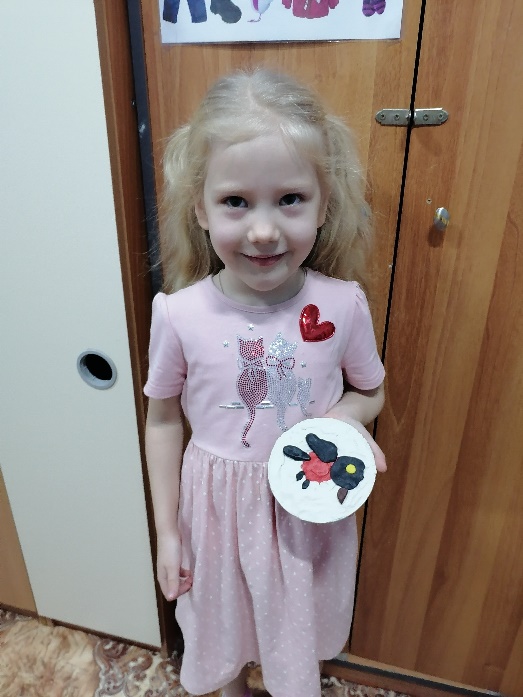 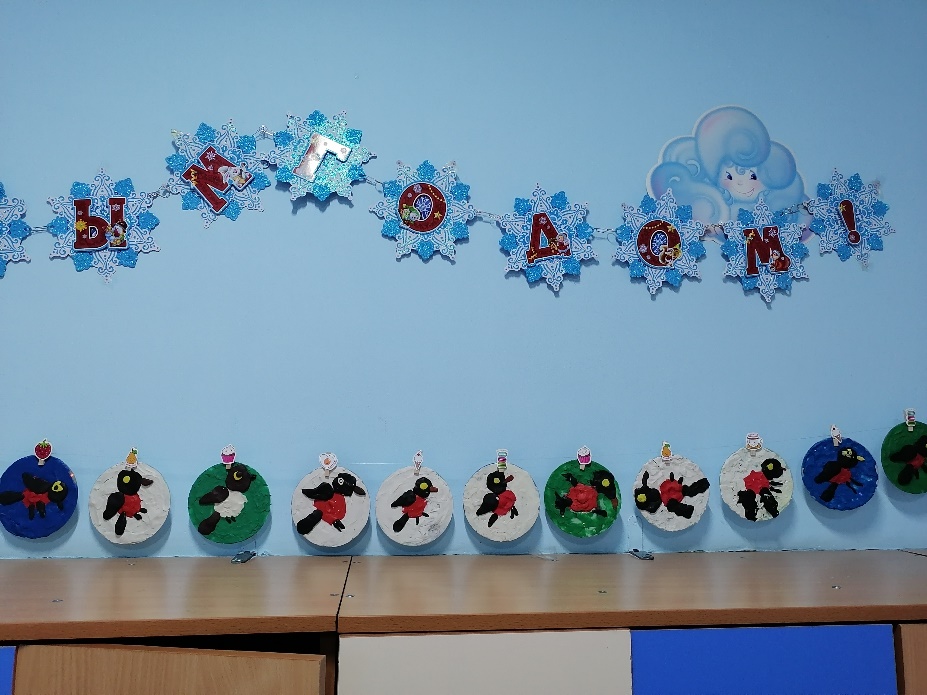 